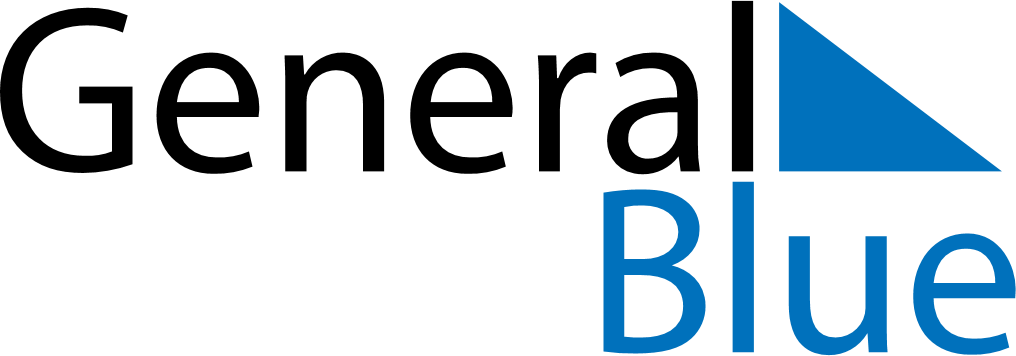 September 2025September 2025September 2025HondurasHondurasMondayTuesdayWednesdayThursdayFridaySaturdaySunday1234567891011121314Children’s Day15161718192021Independence DayTeacher’s Day222324252627282930